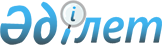 О внесении изменений и дополнения в постановление Правительства Республики Казахстан от 26 октября 2009 года № 1668
					
			Утративший силу
			
			
		
					Постановление Правительства Республики Казахстан от 10 февраля 2011 года № 114. Утратило силу постановлением Правительства Республики Казахстан от 5 марта 2014 года № 190      Сноска. Утратило силу постановлением Правительства РК от 05.03.2014 № 190 (вводится в действие по истечении десяти календарных дней после дня его первого официального опубликования).

      Правительство Республики Казахстан ПОСТАНОВЛЯЕТ:



      1. Внести в постановление Правительства Республики Казахстан от 26 октября 2009 года № 1668 "Об утверждении стандарта государственной услуги "Регистрация и перерегистрация каждой единицы гражданского, служебного оружия физических и юридических лиц" (САПП Республики Казахстан, 2009 г., № 45, ст. 428) следующие изменения и дополнение:



      в преамбуле слова "и статьей 9-1" заменить словами ", статьями 9-1, 15-2";



      в стандарте государственной услуги "Регистрация и перерегистрация каждой единицы гражданского, служебного оружия физических и юридических лиц", утвержденном указанным постановлением:



      в пункте 1 слова ", в соответствии с графиком, указанном в пункте 9 настоящего стандарта" исключить;



      в пункте 5 слова "или мотивированный отказ" заменить словами ", либо мотивированный ответ об отказе в предоставлении услуги";



      в части первой пункта 9 слово "нерабочие" заменить словом "выходные";



      пункт 14 исключить;



      дополнить пунктом 23-1 следующего содержания:

      "23-1. В случае несогласия с результатами оказанной государственной услуги потребитель имеет право обратиться в суд в установленном законодательством порядке.".



      2. Настоящее постановление вводится в действие по истечении десяти календарных дней со дня первого официального опубликования.      Премьер-Министр

      Республики Казахстан                       К. Масимов
					© 2012. РГП на ПХВ «Институт законодательства и правовой информации Республики Казахстан» Министерства юстиции Республики Казахстан
				